	SEMANA DEL 17 AL 21 DE ENERO 2022	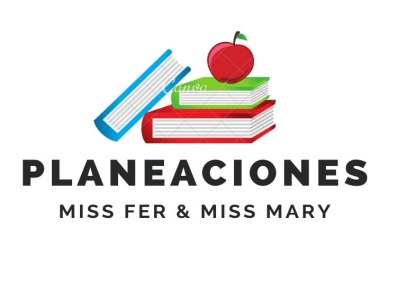 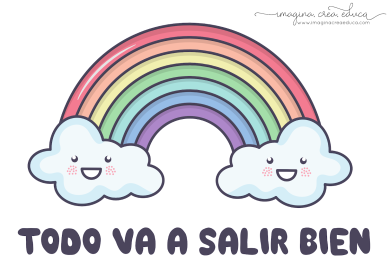 PLAN DE TRABAJOESCUELA PRIMARIA: ___________		PRIMERGRADO		MAESTRO (A) : _________________Anexo #1 memórama 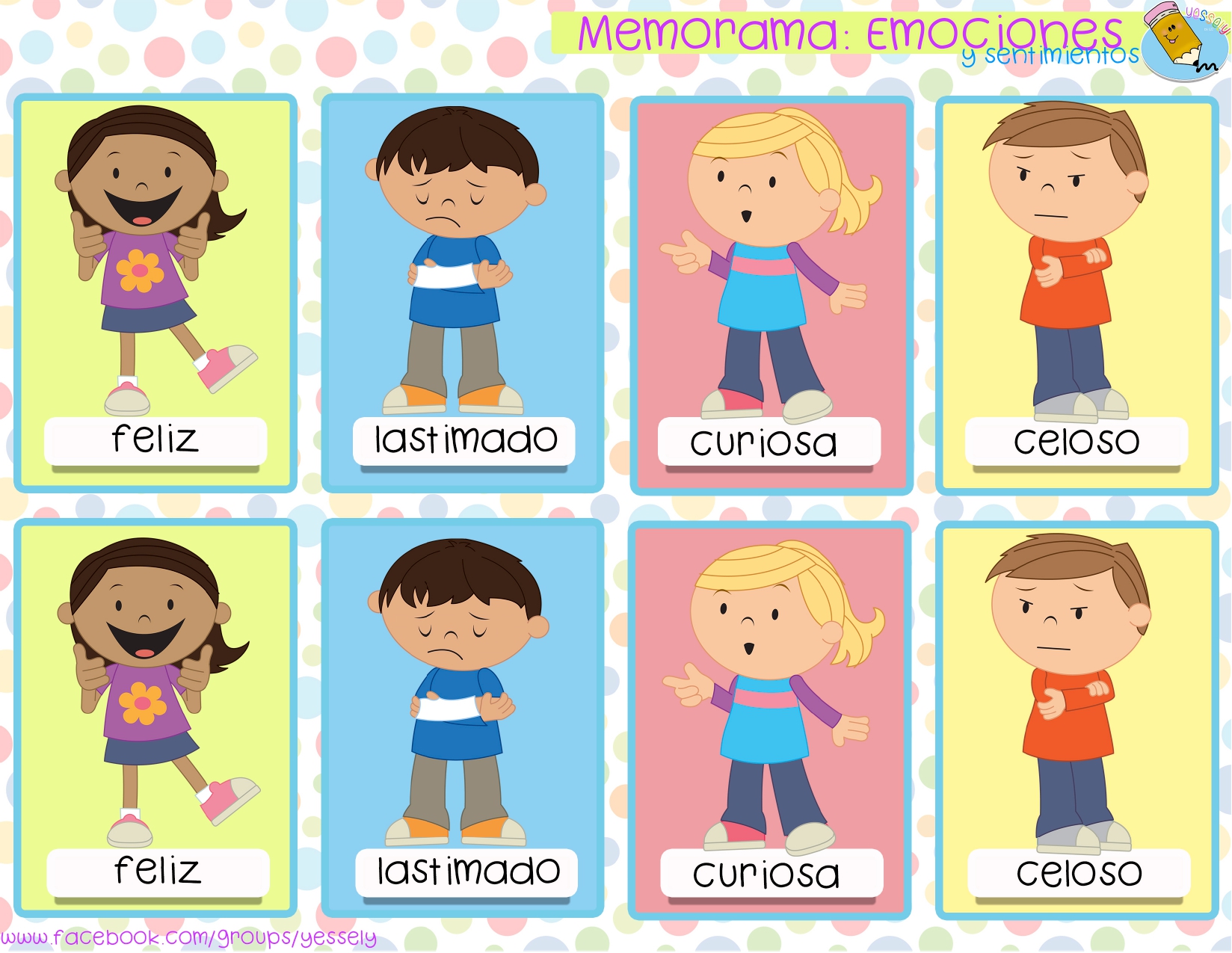 Anexo #2 Higiene 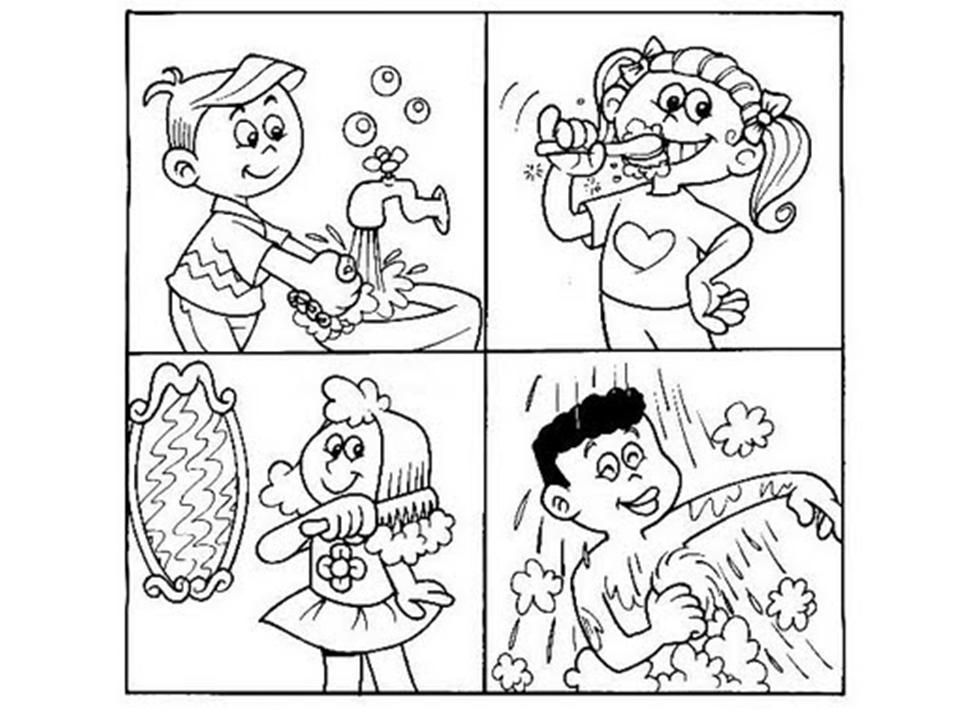 Anexo #3 pintar con rojo el objeto más largo y con verde el más corto. 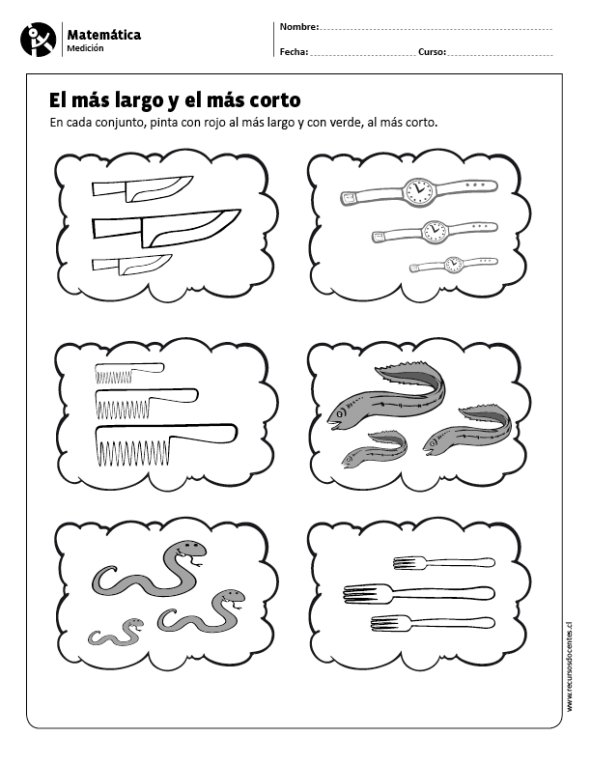 ASIGNATURAAPRENDIZAJE ESPERADOACTIVIDADESSEGUIMIENTO Y RETROALIMENTACIÓNLUNESEducación SocioemocionalIdentifica las emociones básicas y cómo se manifiestan en el cuerpo.Dialogar con los alumnos sobre la importancia de expresar de manera correcta nuestras emociones. Jugar con los compañeros a adivinar la emoción. El alumno deberá elegir una emoción, la cual deberá interpretar con gestos y movimientos, el resto de los alumnos tendrá que adivinar la emoción de la que se trata.Recortar y jugar con el memorama del Anexo # 1LUNESConocimiento del medio Reconoce que es una persona única y valiosa que tienederecho a la identidad y a vivir en una familia que lecuide, proteja y brinde afectoPreguntar a los alumnos si conocen al personal que trabaja en su escuela primaria. Pedirles que seleccionen a una de esas personas e intenten dibujarlo en su cuaderno y escribir sus características. Compartir su dibujo y platicar el por qué seleccionaron a esa persona. Observar la imagen que aparece en la página 66 de su libro de conocimiento del medio y responder la pregunta que aparece al final LUNESLengua materna Sigue con atención la lectura en voz alta de cuentos infantiles. Recupera, con ayuda del profesor, la trama.Recordar el guion de teatro leído anteriormente de las páginas 83-85 del libro de lengua materna, posteriormente responder las preguntas que aparecen en la página 86 sobre la comprensión de la lectura. LUNESVida saludable Reconoce que la práctica de hábitos de higiene y limpiezareduce el riesgo de contraer enfermedades.Colorear los hábitos de higiene que aparecen en el Anexo #2 al finalizar pegar los dibujos en su cuaderno especificando cada acción realizada. ASIGNATURAAPRENDIZAJE ESPERADOACTIVIDADESSEGUIMIENTO Y RETROALIMENTACIÓNMARTESMatemáticasRecolecta datos yhace registrospersonalesRealizar en el cuaderno las siguientes sucesiones. 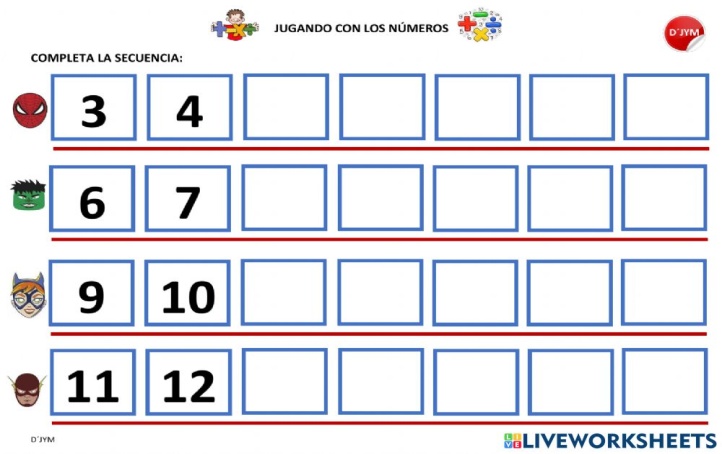 Posteriormente realizar la actividad “ Por estaturas” De la pagina 78 de su libro de Matemáticas. MARTESFormación cívica y ética Reconoce su nombre ynacionalidad como parte de su identidad que le permite acceder y ejercer sus derechos. Identifica situaciones en su vida diaria, en las que puede tomar algunas decisiones y en las que no; así como que esas decisiones conllevan una responsabilidad consigo y con otras personas.Dialogar con los alumnos sobre las responsabilidades que tienen en casa. Pedir que realicen un listado con las tareas que deben cumplir en casa y en la escuela.  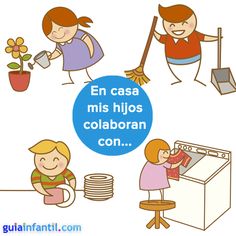 MARTESLengua materna Reconoce las semejanzasgráfico-sonoras de palabras que inician o terminan igual. Escribe palabras quetienen sonidos semejantes ycompara sus escriturasSolicitar al alumno que copie las siguientes rimas en su cuaderno. Posteriormente deberá encerrar con color azul las palabras que tengan la misma terminación. 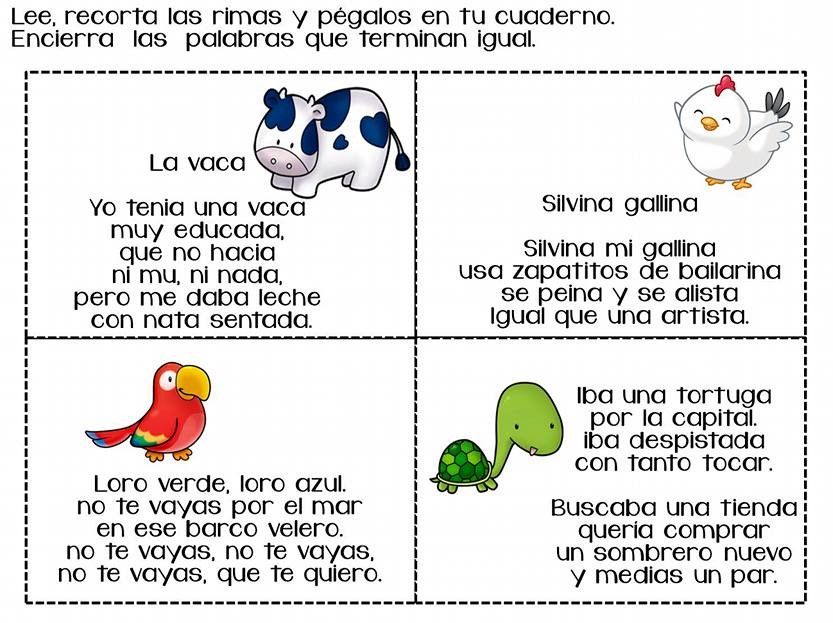 ASIGNATURAAPRENDIZAJE ESPERADOACTIVIDADESSEGUIMIENTO Y RETROALIMENTACIÓNMIÉRCOLES Conocimiento del medio Describe y representa laubicación de su casa, escuela y otros sitios con el uso dereferencias espaciales básicas.Pedir a los alumnos que compartan el recorrido que realizan para llegar a la escuela. Realizar el dibujo tipo croquis en su cuaderno y agregar los elementos más destacados que se encuentran en el trayecto. MIÉRCOLES Matemáticas Estima, compara y ordena eventos usando unidadesconvencionales de tiempo: día,semana y mes. Estima, compara y ordena longitudesdirectamente y con un intermediario. Solicitar a los alumnos que realicen la actividad “El moño de María” de la página 79 de su libro de matemáticas. Posteriormente indicar cual objeto es el más largo y cuál es el más corto. Anexo #3Coloreando con rojo el objeto más largo y con verde el objeto más cortoMIÉRCOLES Lengua materna Explora los acervospara elegir algunostextos informativos,que leerá conalgún propósito.De manera colaborativa leer las adivinanzas que aparecen en la página 88 del libro de texto.Posteriormente responder la pagina 89 
“palabras y mas palabras”Buscar nuevas palabras que sean compuestas y anotarlas en el cuaderno, ejemplo: 1.- gira + sol = girasol 2.- para + brisas = parabrisas ASIGNATURAAPRENDIZAJE ESPERADOACTIVIDADESSEGUIMIENTO Y RETROALIMENTACIÓNJUEVESLengua materna Participa en lasdistintas prácticasde escritura (dictado, colectiva,en equipos, parejas)y se anima a proponeralternativas y a tomar decisiones sobre lo que seescribe y cómo se escribe.Solicitar al alumno que copie en su cuaderno la siguiente actividad y señalar con rojo la palabra que esta correctamente escrita. 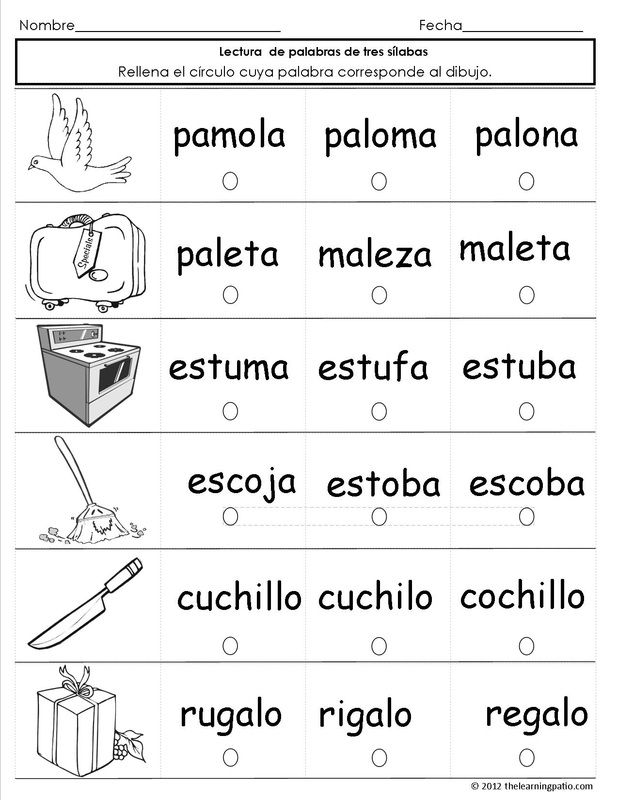 JUEVESConocimiento del medioDistingue características de la naturaleza en el lugar en donde vive. Recordar el dibujo del croquis que realizaron la clase anterior.En su cuaderno deberán realizar dibujos de los elementos naturales que se encuentran en ese trayecto casa-escuela. Y los elementos sociales. Los dibujos deberán estar plasmados en el siguiente cuadro comparativo. JUEVESMatemáticas Construyeconfiguracionesutilizando figurasgeométricas.Realizar la actividad de la página 80 del libro de matemáticas. Dibujar en el cuaderno 3 objetos de diferentes tamaños. Colorear de verde el objeto más corto, de rojo el objeto más largo y de azul el del medio. Compartir tus dibujos con tus compañeros o familiares. ASIGNATURAAPRENDIZAJE ESPERADOACTIVIDADESSEGUIMIENTO Y RETROALIMENTACIÓNVIERNESMatemáticas Resuelve problemas de suma y resta con números naturales menores que 100.Realizar las siguientes sumas en el cuaderno.  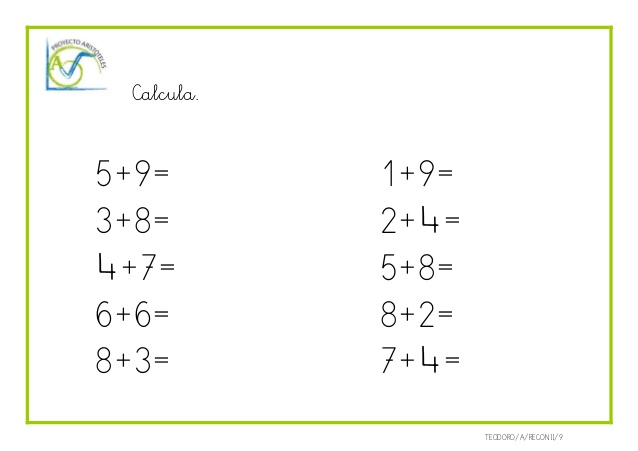 VIERNESConocimiento del medio Clasifica animales,plantas y materialesa partir de características queidentifica con sus sentidos.Comentar de manera grupal cuales fueron los elementos naturales que más se repiten en los dibujos que realizaron la clase anterior. Posteriormente deberán realizar una tabla en donde dibujen a los animales y plantas que encuentran en el trayecto casa – escuelaVIERNESEducación socioemocional  Identifica los distintos puntos de vista de unasituación aflictiva para generar un estado de bienestarDictar al alumno la siguiente actividad. En ocasiones tus compañeros o familiares se les dificulta realizar cosas por si solos, porque no han aprendido o porque son complicadas. Tú puedes ayudarlos con paciencia y animo. Elige a una persona, ya sea amigo, familiar o conocido y responde lo siguiente:Nombre:__________________Edad:____________________¿Qué actividad se le dificulta realizar solo y puedes ayudarle?____________________________________________________________________________________.